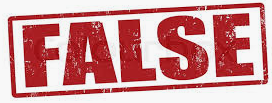 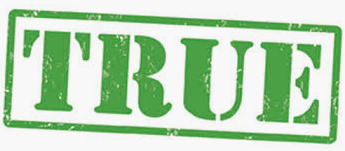 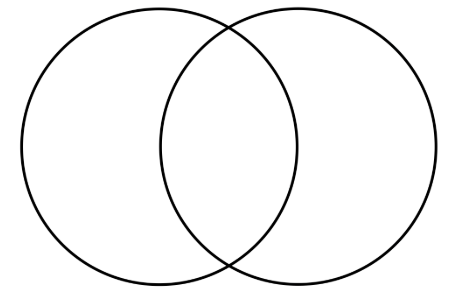 1Howard Carter is a thief 2Tutankhamun’s tomb should have been left alone 3Everyone should have access to the treasures in his tomb so it was right to take them4It is wrong to break into tombs